Creative Credit AssessmentName(s):Creative CommonsThe creative commons license(s) you chose for your project are (make sure you have the symbols on your project somewhere as well):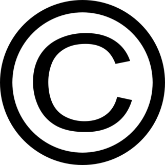 RequirementPossible PointsStudent ScoreTeacher ScoreDefinitions are given for both plagiarism and copyright2Examples and/or laws are stated4Examples of how copyright/plagiarism affects your life are stated2Facts are presented clearly 2All sources are correctly cited in a bibliography (informational sources as well as pictures)3The presentation has been copyrighted using Creative Commons and you have explained what licenses you chose (on back)3Appropriate color schemes and font sizing are used2Total Points18Write the Creative Commons license(s) you chose for your project in the space below (make sure you have the symbols on your project somewhere as well).Tell what these licenses mean for your project and why you chose them in the space below.